PD  K A M E N J A K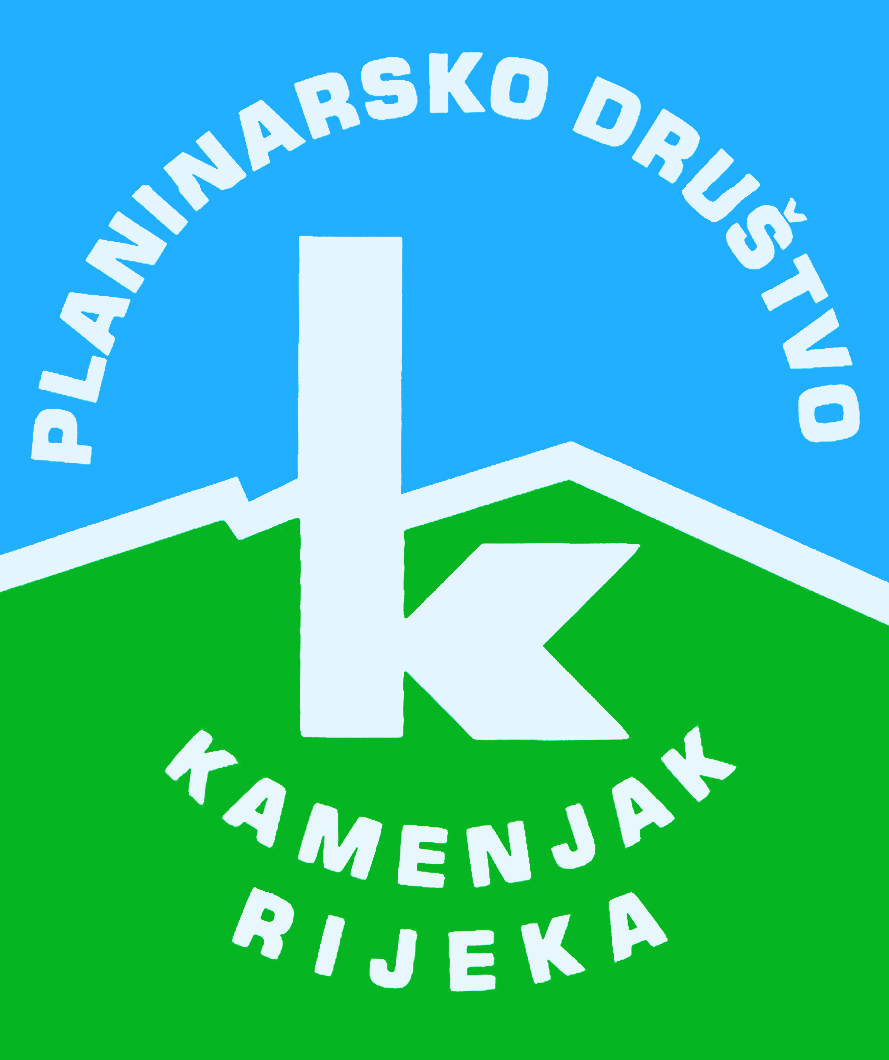 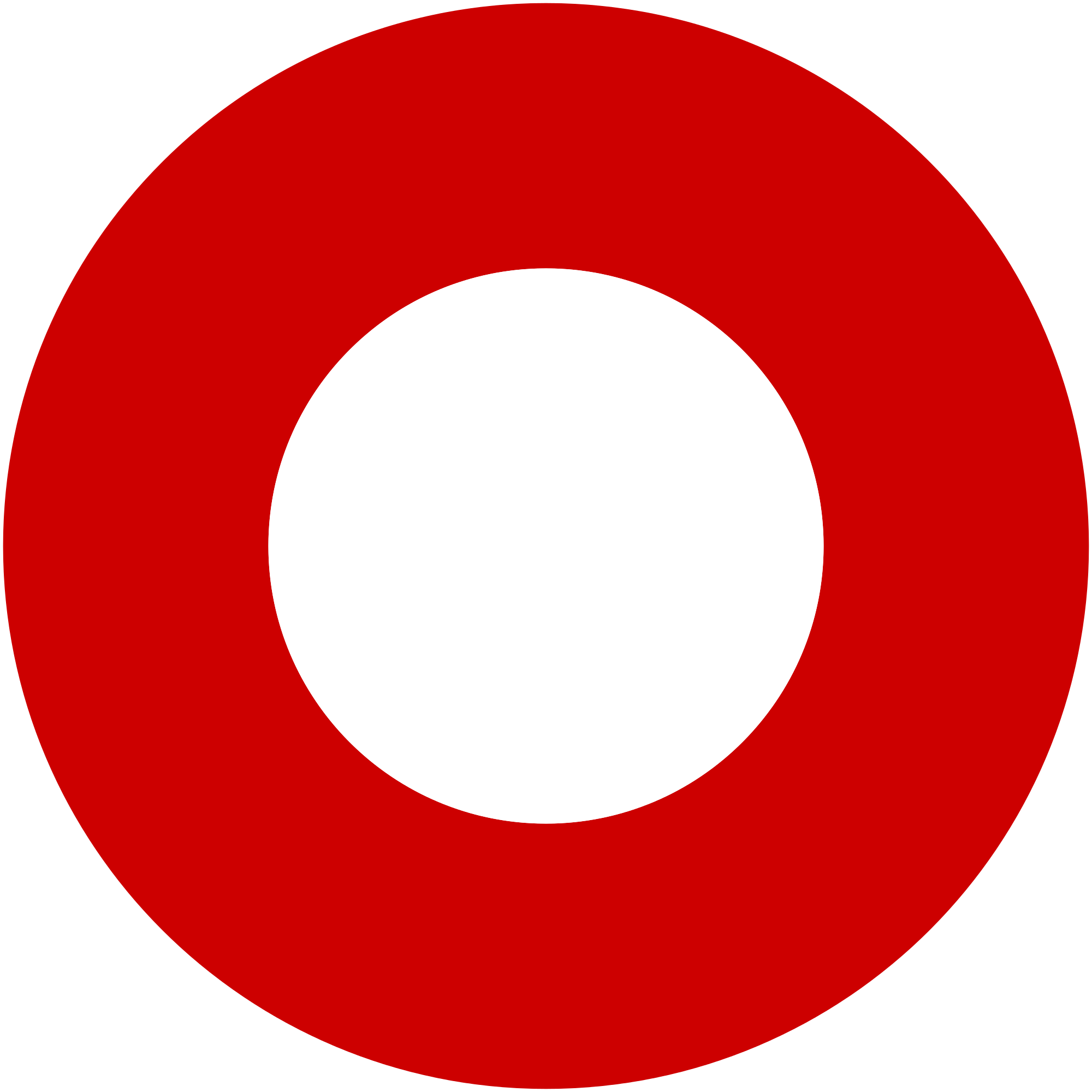 Korzo 40/I - RIJEKA tel: 051/331-212 Prijavom na izlet svaki član Društva potvrđuje da je upoznat sa zahtjevima izleta, da ispunjava zdravstvene, fizičke i tehničke uvjete za sigurno sudjelovanje na izletu, da ima uplaćenu članarinu HPS-a za tekuću godinu, te da pristupa izletu na vlastitu odgovornost. Sudionik je dužan tijekom izleta slušati upute vodiča. U slučaju loših vremenskih prilika ili drugih nepredviđenih okolnosti, vodič ima pravo promijeniti rutu ili otkazati izlet. Bjelolasica u proljeće 2020.Bjelolasica u proljeće 2020.nedjelja, 31.05.2020.nedjelja, 31.05.2020.Polazak: parkiralište Delta u 8 satiPovratak: PoslijepodnePrijevoz: osobna vozilaCijena: 40 kn, plaća se vozačuOpis: 
Molimo sve članove koji imaju auto da na Deltu dođu autom i spremni za vožnju. Poželjno je da se članovi unaprijed međusobno dogovore i da na Deltu dođu u popunjenim autima. Vodiči će na Delti nastojati smjestiti neraspoređene članove u aute.Okupljamo se na parkiralištu pored restorana "Planinski raj" u Begovom Razdolju (1078 m), najvišem naseljenom mjesta u Hrvatskoj. Nastavljamo autima još 6 km do Vrbovske poljane (1240 m), gdje započinjemo uspon na Bjelolasicu. Uspon do vrha traje oko sat i pol mekanom zemljanom stazom kroz zelenu bukovu šumu, koja će planinarima pružiti zaštitu od sunca. Staza je vrlo ugodna za hodanje, ali zadnjih 30 minuta naći ćemo se na strmom usponu. Sa Kule (1534 m), najvišeg vrha Gorskog kotara i naše županije, pruža se nezaboravan pogled. Nastavljamo hrptom planine i za 20 minuta stižemo do skloništa "Jakob Mihelčić" (1460 m). Od skloništa ćemo "Braninim putom" hodati još sat vremena kroz šumu natrag do naših vozila. 

Napomena:
Molimo sve vozače da kod prijave navedu koliko članova mogu povesti u  autu.

Molimo članove da poštuju epidemiološke mjere i savjete stožera CZ.Opis: 
Molimo sve članove koji imaju auto da na Deltu dođu autom i spremni za vožnju. Poželjno je da se članovi unaprijed međusobno dogovore i da na Deltu dođu u popunjenim autima. Vodiči će na Delti nastojati smjestiti neraspoređene članove u aute.Okupljamo se na parkiralištu pored restorana "Planinski raj" u Begovom Razdolju (1078 m), najvišem naseljenom mjesta u Hrvatskoj. Nastavljamo autima još 6 km do Vrbovske poljane (1240 m), gdje započinjemo uspon na Bjelolasicu. Uspon do vrha traje oko sat i pol mekanom zemljanom stazom kroz zelenu bukovu šumu, koja će planinarima pružiti zaštitu od sunca. Staza je vrlo ugodna za hodanje, ali zadnjih 30 minuta naći ćemo se na strmom usponu. Sa Kule (1534 m), najvišeg vrha Gorskog kotara i naše županije, pruža se nezaboravan pogled. Nastavljamo hrptom planine i za 20 minuta stižemo do skloništa "Jakob Mihelčić" (1460 m). Od skloništa ćemo "Braninim putom" hodati još sat vremena kroz šumu natrag do naših vozila. 

Napomena:
Molimo sve vozače da kod prijave navedu koliko članova mogu povesti u  autu.

Molimo članove da poštuju epidemiološke mjere i savjete stožera CZ.Težina staze: srednje teška staza (3 sata hoda)Težina staze: srednje teška staza (3 sata hoda)Oprema: Osnovna planinarska oprema, min. 2 litre vode.Oprema: Osnovna planinarska oprema, min. 2 litre vode.Vodič(i): Boris Kurilić (+385 91 786 45 35)Vodič(i): Boris Kurilić (+385 91 786 45 35)Prijave i informacije: u tajništvu Društva do 26.05.2020.Prijave i informacije: u tajništvu Društva do 26.05.2020.